 09.10.2014г. состоялось первое заседание Общественного Совета при районной Думе.   Общественный Совет состоит из 15 членов, утвержденных решением районной Думы. На своем первом заседании члены Совета рассмотрели организационные вопросы, ознакомились с Положением, избрали секретаря Совета – Лескова М.М., наметили планы на дальнейшую работу.СПИСОК КАНДИДАТОВВ ОБЩЕСТВЕННЫЙ СОВЕТ ПРИ РАЙОННОЙ ДУМЕ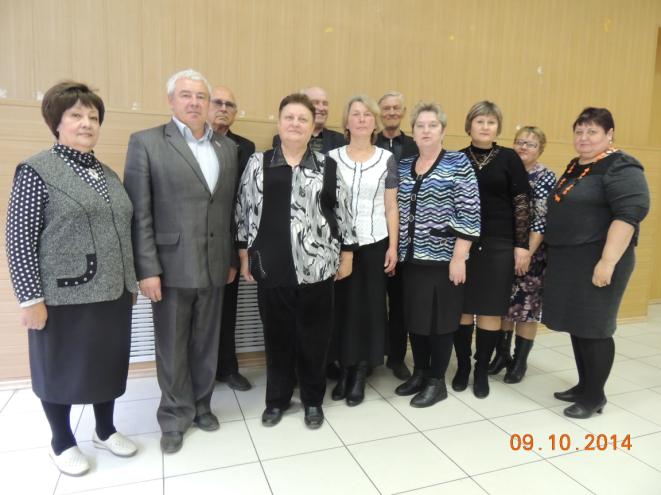 1Чепурина Лариса Леонидовнас.Бажиручитель895011170292Выборова Татьяна Петровнас.Романовобиблиотекарь895013371103Мазитова Раиса Андреевнап.Заларипенсионер895006469964Лесков Михаил Михайловичп.Заларипенсионер890217706135Какарышкина Любовь Федоровнас.ВеренкаСРЦ соц.работник892462630586Герасимов Анатолий Васильевич с.МоисеевкаБольшезаимскийДД895007359847Амбросов Илья Яковлевичс.БабагайГлава Бабагайского МО895009464628Тетенькина Лариса Николаевнас.ТроицкТроицкий ЦД890412372849Хороших Тамара Ивановнас.Новочеремховоучитель8952629557110Ситникова Наталья Владимировнас.ХанжиновоДиректор школы8950128903111Крицкая Кунц Екатерина Ивановнас.Хор-Тагнаучитель8904115776712Сахаровская Лариса Александровнас.Владимиручитель8950082868613Ширякова Екатерина АлександровнаР.п.Тыреть 1-япенсионер8950114435714Бердников Вячеслав Владимировичс.СеменовскВременно не работающий15Кунц Виктор Адольфовичс.Владимирпенсионер89501286782